Öğrencinin Adı ve Soyadı :	Yaşı	:Eğitim Aldığı Süre	:	Eğitim Yılı :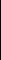 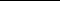 Öğrencinin Adı ve Soyadı :	Yaşı	:Eğitim Aldığı Süre	:	Eğitim Yılı :Öğrencinin Adı ve Soyadı :	Yaşı	:Eğitim Aldığı Süre	:	Eğitim Yılı :Öğrencinin Adı ve Soyadı :	Yaşı	:Eğitim Aldığı Süre	:	Eğitim Yılı :Öğrencinin Adı ve Soyadı :	Yaşı	:Eğitim Aldığı Süre	:	Eğitim Yılı :Öğrencinin Adı ve Soyadı :	Yaşı	:Eğitim Aldığı Süre	:	Eğitim Yılı :Öğrencinin Adı ve Soyadı :	Yaşı	:Eğitim Aldığı Süre	:	Eğitim Yılı :Bilişsel Gelişim AlanıKazanımlarKazanıma Başlama TarihiKazanımı Edinme TarihiSorumlu KişilerBilişsel Gelişim AlanıBilişsel Gelişim AlanıBilişsel Gelişim AlanıBilişsel Gelişim AlanıBilişsel Gelişim AlanıBilişsel Gelişim AlanıBilişsel Gelişim AlanıBilişsel Gelişim AlanıBilişsel Gelişim AlanıBilişsel Gelişim AlanıBilişsel Gelişim AlanıAlıcı Dil Gelişim AlanıKazanımlarKazanıma Başlama TarihiKazanımı Edinme TarihiSorumlu KişilerAlıcı Dil Gelişim AlanıAlıcı Dil Gelişim AlanıAlıcı Dil Gelişim AlanıAlıcı Dil Gelişim AlanıAlıcı Dil Gelişim AlanıAlıcı Dil Gelişim AlanıAlıcı Dil Gelişim AlanıAlıcı Dil Gelişim AlanıAlıcı Dil Gelişim AlanıAlıcı Dil Gelişim AlanıAlıcı Dil Gelişim Alanıİfade Edici Dil Gelişim AlanıKazanımlarKazanıma Başlama TarihiKazanımı Edinme TarihiSorumlu Kişilerİfade Edici Dil Gelişim Alanıİfade Edici Dil Gelişim Alanıİfade Edici Dil Gelişim Alanıİfade Edici Dil Gelişim Alanıİfade Edici Dil Gelişim Alanıİfade Edici Dil Gelişim Alanıİfade Edici Dil Gelişim Alanıİfade Edici Dil Gelişim Alanıİfade Edici Dil Gelişim Alanıİfade Edici Dil Gelişim Alanıİfade Edici Dil Gelişim AlanıKaba Motor Gelişim AlanıKazanımlarKazanıma Başlama TarihiKazanımı Edinme TarihiSorumlu KişilerKaba Motor Gelişim AlanıKaba Motor Gelişim AlanıKaba Motor Gelişim AlanıKaba Motor Gelişim AlanıKaba Motor Gelişim AlanıKaba Motor Gelişim AlanıKaba Motor Gelişim AlanıKaba Motor Gelişim AlanıKaba Motor Gelişim AlanıKaba Motor Gelişim AlanıKaba Motor Gelişim Alanıİnce Motor Gelişim AlanıKazanımlarKazanıma Başlama TarihiKazanımı Edinme TarihiSorumlu Kişilerİnce Motor Gelişim Alanıİnce Motor Gelişim Alanıİnce Motor Gelişim Alanıİnce Motor Gelişim Alanıİnce Motor Gelişim Alanıİnce Motor Gelişim Alanıİnce Motor Gelişim Alanıİnce Motor Gelişim Alanıİnce Motor Gelişim Alanıİnce Motor Gelişim Alanıİnce Motor Gelişim AlanıSosyal Duygusal Gelişim AlanıKazanımlarKazanıma Başlama TarihiKazanımı Edinme TarihiSorumlu KişilerSosyal Duygusal Gelişim AlanıSosyal Duygusal Gelişim AlanıSosyal Duygusal Gelişim AlanıSosyal Duygusal Gelişim AlanıSosyal Duygusal Gelişim AlanıSosyal Duygusal Gelişim AlanıSosyal Duygusal Gelişim AlanıSosyal Duygusal Gelişim AlanıSosyal Duygusal Gelişim AlanıSosyal Duygusal Gelişim AlanıSosyal Duygusal Gelişim AlanıUyumsal Beceriler Gelişim AlanıKazanımlarKazanıma Başlama TarihiKazanımı Edinme TarihiSorumlu KişilerUyumsal Beceriler Gelişim AlanıUyumsal Beceriler Gelişim AlanıUyumsal Beceriler Gelişim AlanıUyumsal Beceriler Gelişim AlanıUyumsal Beceriler Gelişim AlanıUyumsal Beceriler Gelişim AlanıUyumsal Beceriler Gelişim AlanıUyumsal Beceriler Gelişim AlanıUyumsal Beceriler Gelişim AlanıUyumsal Beceriler Gelişim AlanıUyumsal Beceriler Gelişim Alanı